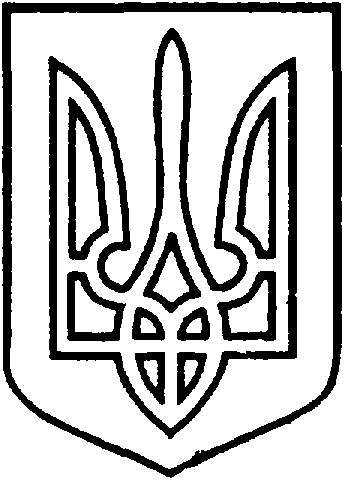 СЄВЄРОДОНЕЦЬКА МІСЬКА ВІЙСЬКОВО-ЦИВІЛЬНА АДМІНІСТРАЦІЯ  СЄВЄРОДОНЕЦЬКОГО РАЙОНУ  ЛУГАНСЬКОЇ  ОБЛАСТІРОЗПОРЯДЖЕННЯкерівника Сєвєродонецької міської  військово-цивільної адмінінстрації 22 березня 2021 року                                                              №153    Про створення комісії з обстеження зелених насаджень, які підлягають видаленню при експлуатації об’єктів зеленого господарствата затвердження її складу 	Керуючись статтею 4, пунктом 8 частини 3 статті 6  Закону України «Про військово-цивільні адміністрації», Постановою Кабінету Міністрів України від 01.08.2006 № 1045 «Про затвердження Порядку видалення дерев, кущів, газонів і квітників у населених пунктах» зобов’язую:	1. Створити комісію з обстеження зелених насаджень, які підлягають видаленню при експлуатації об’єктів зеленого господарства.2. Затвердити склад комісії з обстеження зелених насаджень, які підлягають видаленню при експлуатації об’єктів зеленого господарства (Додаток).3. Вважати такими, що втратили чинність:- розпорядження керівника військово-цивільної адміністрації                     м. Сєвєродонецьк Луганської області від 21.09.2020 № 443 «Про створення та затвердження складу комісії з обстеження зелених насаджень»,- розпорядження керівника військово-цивільної адміністрації                     м. Сєвєродонецьк Луганської області від 12.11.2020 № 922 «Про затвердження нової редакції Додатку 2 розпорядження керівника ВЦА м. Сєвєродонецьк Луганської області від 21.09.2020 № 443».	5. Дане розпорядження підлягає оприлюдненню.	6. Контроль за виконанням даного розпорядження покласти на першого заступника керівника Сєвєродонецької міської військово-цивільної адміністрації Ігоря РОБОЧОГО.Керівник Сєвєродонецької міськоївійськово-цивільної адміністрації  		                   Олександр СТРЮК                                                                            Додаток 1                                                                           до розпорядження керівника                                                                             Сєвєродонецької міської                                                                            військово-цивільної адміністрації                                                                             Сєвєродонецького району                                                                           Луганської області                                                                           від 22 березня 2021 №153Склад комісіїз обстеження зелених насаджень, які підлягають видаленню при експлуатації об’єктів зеленого господарстваГолова комісії: Ігор РОБОЧИЙ – перший заступник керівника Сєвєродонецької міської військово-цивільної адміністрації Сєвєродонецького району Луганської області.Заступник голови комісії: Антон КОВАЛЕВСЬКИЙ - начальник управління житлово-комунального господарства Сєвєродонецької міської військово-цивільної адміністрації Сєвєродонецького району Луганської області.Члени комісії:Марина ХАРЧЕНКО - начальник відділу житлово-комунального господарства управління житлово-комунального господарства Сєвєродонецької міської військово-цивільної адміністрації Сєвєродонецького району Луганської області;Ігор ГЛУЩЕНКО - директор комунального підприємства «ЗЕЛЕНЕ МІСТО»;Алла АРХІПОВА  -  інженер лісового господарства Державного підприємства «Сєвєродонецьке лісомисливське господарство» (за згодою та за необхідністю);представник відділу цивільного захисту, екологічної безпеки та охорони праці Сєвєродонецької міської військово-цивільної адміністрації Сєвєродонецького району Луганської області;представник  Державної екологічної інспекції в Луганській області (за згодою).Начальник управління житлово-комунального господарства Сєвєродонецької міської військово-цивільної адміністрації 	   Антон КОВАЛЕВСЬКИЙ